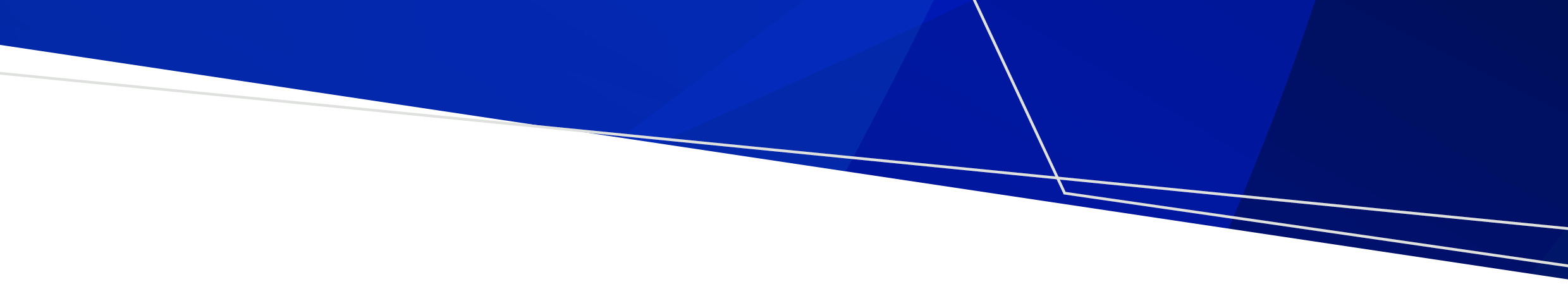 維州超級護理藥房獲維州政府支持，於非辦公時間提供專業醫療護理和諮詢服務。超級護理藥房每周七天於非辦公時間開放，並提供藥劑師諮詢服務、出售藥物及配發處方藥物。包括從每晚六時至十時，會有醫護人員使用私人會診室，並針對輕微病症及損傷提供免費護理服務。獲選在所屬社區內提供額外服務的藥房，會以其名稱和品牌營業。獲政府支持，讓其每周七天於非辦公時間營業；另設私人會診室，確保就診期間護士保障病人私隱。專重病人私隱。只有獲得病人同意，及用於特定用途才會向第三方透露個人健康資料，當中包括常見的家庭醫生。提供傳譯服務。晚間會有保安在現場值班。因應需要，可能會提供緊急服務。儲存標準紓緩護理藥物。護理服務每晚六時至十時會有註冊護士在場。護士可為任何人士評估和治療右述輕微病症，如皮疹、花粉症、昆蟲叮咬等，並處理輕微燙傷、割傷及擦傷等問題；亦可測量血壓、注射疫苗，及提供生活方式的建議和健康資訊。護士可注射部分疫苗，例如百日咳、流感等疫苗；亦可注射醫生處方的疫苗。超級護理藥房的護士並不能夠提供處方箋。如須接受醫療檢查，護士會建議病人前往其他合適的醫療服務機構。病人護理服務採取先到先得機制。無需預約。如病情需要深入護理，護士則會建議病人前往更適合的醫療護理服務機構。超級護理藥房的護士諮詢會診服務費用全免。病人就診期間，護士使用的醫療用品費用亦不會徵收費用。病人可選擇在藥房購買額外產品。無須持有Medicare卡。該類服務向所有維州民眾及旅客提供。部份情況下，最適當的方法可能是向全科醫生接受治療。全科醫生開診時，護士可能會建議病人與相熟的全科醫生見面。超級護理藥房護士會建議病人前往當地的其他非辦公時間護理服務機構。獲得個人同意後，護士會為病人的全科醫生撰寫簡要報告，說明病人在超級護理藥房就診的原因。地點現時有20間超級護理藥房分佈於維州各處，其中6間位於偏遠地區：備註：藥房開放時間可能會變更。請提早聯絡藥房或瀏覽Google查看相關時間。維州超級護理（Supercare）藥房Victorian Supercare Pharmacies – Chinese (Traditional) | 繁體中文 OFFICIAL地區聯絡資料營業時間Ballarat UFS Dispensaries  717 Sturt Street,  Ballarat 電話：5331 9811每周七天上午七時至夜晚十一時Bendigo Bendigo UFS Pharmacies Corner View and Barnard Streets  Bendigo 電話：5443 4610每周七天上午七時至夜晚十一時Craigieburn Chemist Discount Centre 2A/340 Craigieburn Road, Craigieburn 電話：9308 4981每周七天上午七時至夜晚十一時Hoppers Crossing Chemist Warehouse Shop 24-25, 428 Old Geelong Rd Hoppers Crossing 電話：9931 0040每周七天上午七時至夜晚十一時Melton Chemist Warehouse Unit 4 Melton Gateway, 66-84 High St,  Melton 電話：9746 8733每周七天上午七時至夜晚十一時 Mildura Chemist Warehouse 114A -118 Langtree Ave,  Mildura 電話：5023 2383每周七天上午七時至夜晚十一時Traralgon Chemist Warehouse 92 Franklin St,  Traralgon 電話：5174 2003每周七天上午七時至夜晚十一時Yarraville Carnovale Pharmacy 149 Somerville Road,  Yarraville 電話：9314 7557每周七天上午七時至夜晚十一時欲以另一種格式獲取本文件，請致電1300 650 172，如有需要則要求轉駁至13 36 77使用全國中繼服務（National Relay Service）；或電函<Supercarepharmacies@health.vic.gov.au>聯絡超級護理藥房基層護理、口腔和社區醫療服務部門（Primary, Oral and Community Health Unit, Supercare Pharmacies）。獲維州政府授權出版　1 Treasury Place, Melbourne.© State of Victoria, Australia, Department of Health, December 2023.載於Better Health Channel < https://www.betterhealth.vic.gov.au/health/servicesandsupport/victorian-supercare-pharmacies >